ОТЗЫВнаучного руководителя о выпускной квалификационной работе Шишкиной Алёны Олеговны по теме «Специфика развития цифровой экономики в КНР»Результаты проверки ВКР на наличие в тексте неправомерных заимствований:оригинальные фрагменты 98,2 %.Выпускная квалификационная работа студента Шишкиной Алёны Олеговны по теме «Специфика развития цифровой экономики в КНР» в целом соответствует требованиям, предъявляемым к ВКР, и может быть допущена к защите с предварительной оценкой отлично (А).Кол-во баллов, оценкаКол-во баллов, оценкаКол-во баллов, оценкаКол-во баллов, оценкаВСННыриесезуодкдкнаоаяявяял0,8-1,00,5-0,70,1-0,401.Соответствие	темы	ВКР	специальности,	аргументация	автором актуальности темы ВКР1,02.Оригинальность замысла, авторский подход к исследованию темы ВКР1,03.Четкость постановки цели и задач исследования0,94.Логичность структуры и содержания проведенного исследования в соответствии с темой ВКР0,95.Обоснованность выводов и предложений автора, их научно-практическое значение; чёткость выводов по задачам исследования в Заключении ВКР1,06.Наличие в работе конкретной  информации, собранной  и  обработанной автором0,97.Владение автором методами экономического и сравнительного анализа1,08.Теоретический уровень проведенного исследования0,99.Использование в ВКР работ зарубежных авторов и публикаций на иностранном языке1,010.Использование в ВКР работ сотрудников кафедры мировой экономики, экономического факультета, СПбГУ0,911.Степень соответствия предъявляемым требованиям к оформлению ВКР1,0Общее количество баллов10,5Шкала оцениванияБаллыотлично (А)9,9 – 11очень хорошо (В)8,8 – 9,8хорошо (С)7,7 – 8,7удовлетворительно (D)6,6 – 7,6посредственно (Е)5,5 – 6,5неудовлетворительно (F)< 5,5Научный руководительк.э.н, доцент, Кафедра мировой экономики СПбГУ                                 Молдован А.А.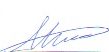 